COĞRAFYA DERSİ 11. SINIF 2. DÖNEM 3. YAZILI SORULARI (5) (TEST)… – …  EĞİTİM VE ÖĞRETİM YILI ………..……………..… OKULU 11/… SINIFICOĞRAFYA DERSİ 2. DÖNEM 3. YAZILISITarih: …/…/……ADI SOYADI:………………………… NU:………….. PUAN:………1.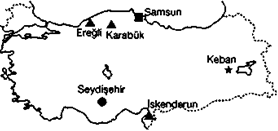 Yukarıdaki haritada işlendiği yerleri gösterilen madenler aşağıdakilerden hangisinde doğru olarak verilmiştir?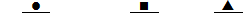 A) Demir                      Boksit                     BakırB) Boksit                    Bakır         DemirC) Bakır                       Kurşun           DemirD) Demir                     Bakır              BoksitE) Boksit                     Bakır              Kurşun2. Amerika Birleşik Devletleri’nde yer alan Mississippi  Nehri üzerinde büyük zararlara yol açan sel ve taşkınların yaşanmasında en fazla etkiye sahip olan faktör aşağıdakilerden hangisidir?A)Nehir kenarındaki bitki örtüsünün tahrip edilmesiB)Bölgeye düşen yağışların artmasıC)Nehir yatağının setlerle daraltılmasıD)Nehir taşımacılığının yaygınlaştırılmasıE)Bölgede görülen iklimin değişmesi3.- Çığ- Sel ve Taşkın- Orman Yangınları.Verilen bu doğal afetlerin ortak özelliği aşağıdakilerden hangisidir?A)Aynı mevsimde oluşmalarıB)Aynı bölgelerde görülmeleriC)Oluşumlarında iklim koşullarını etkili olmasıD)Oluşum sürelerinin kısa olmasıE)Oluşum zamanlarının önceden tespit edilememeleri4. Aşağıdaki termik santrallerden hangisi,diğerlerine göre farklı bir enerji kaynağı ile çalışır?A)Yatağan(Muğla)B)Çayırhan(Ankara)C)Seyitömer(Kütahya)D)Hamitabat(Kırklareli)E)Afşin-Elbistan(Kahramanmaraş)5. Aşağıdakilerden hangisi,GAP’ın etkisiyle ekim alanı ile üretim miktarı artacak ürünlerdendir?A)Zeytin                                        B)Pamuk                              C)TurunçgillerD)Buğday                                    E)Mercimek6. Japonya'nın özellikleri ile ilgili verilen aşağıdaki bilgilerden hangisi yanlıştır?A) Dağlık alanlar ülke yüzölçümünün yaklaşık %70’ini kaplarB) Fay hatları ve aktif volkanlar fazladırC) Yer altı kaynakları bakımından zengindirD) Ülkede ulaşım ağı çok gelişmiştir.E) Dünya’da nüfus yoğunluğu fazla olan ülkelerden biridir7. Fosil yakıtların yanması sonucu çıkan gazların oluşturduğu dumanın sisle karışmasıyla aşağıdaki kirlenme türlerinden hangisi meydana gelir?A)Los Angeles tipi hava kirlenmesiB)Radyoaktif KirlenmeC)Su KirlenmesiD)Toprak KirlenmesiE)Londra tipi hava kirlenmesi8. Aşağıdaki ülkelerden hangisi elektrik enerjisi üretiminin yarıdan fazlasını nükleer enerjiden karşılamaktadır?A)Japonya                                   B)İngiltere                            C)FransaD)Hindistan                                                 E)ABD9. Aşağıdakilerden hangisi kültürü oluşturan maddi(somut) unsurlardandır?A)  Örf ve adetler                        B)  Dil                                    C) Ahlak kurallarıD)Dünya görüşü                         E)Simgeler10.  İklim turizm faaliyetleri üzerinde etkilidir.Aşağıdakilerden hangisi iklimin turizm faaliyetleri üzerindeki etkisine örnek gösterilemez?A)Trabzon’da deniz turizminin gelişememesiB) Antalya’da turizm mevsiminin erken başlamasıC) Uludağ’da kış turizminin gelişmesiD) Kaş’ta plajların az olmasıE) Fethiye’de turizm sezonunun geç bitmesi11. Düşük nüfus artışı politikası izleyen ülkeler arasında aşağıdakilerden hangisi gösterilemez?A)Endonezya                              B)Çin                                     C)TürkiyeD)İngiltere                                    E)Japonya12.I.Taşkömürü                II.HidroelektrikIII.Petrol                        IV.RüzgarVerilen enerji kaynaklarından hangileri yenilenebilir enerji kaynaklarındandır?A)I ve II                                         B)II ve III                                C)I ve IVD)II ve IV                                      E)III ve IV13. Herhangi bir tarım bölgesinde sulama olanaklarının artırılması,öncelikle aşağıdakilerden hangisinin azalmasına neden olur?A)Yıldan yıla görülen üretim düşüklüklerininB)Tarım yapılan alanlarınC)Ürünlerin iç piyasa değerlerininD)Tarım ürünleri dış satım miktarınınE)Sanayi bitkilerinin ekim alanlarının14. Aşağıdakilerden hangisi termik santrallerin çevreye etkileri arasında gösterilemez?A)Havaya karışan (bilgi yelpazesi.net) gazların yağmurlarla yere düşmesiB)Termik santrallerden çıkan kükürt dioksit gazının atmosfere karışmasıC)Santrallerde kullanılan sıcaklık derecesi yüksek suların çevreye bırakılmasıD)Santrallerden çıkan küllerin toprak yüzeyini kaplamasıE)Radyoaktif kirlenmeye neden olmaları15. Aşağıdakilerden hangisi Nil Nehri üzerinde kurulan Aswan Barajı’nın Nil deltasında meydana getirdiği sorunlardan biri değildir?A)Su kirliliğinin yaşanmasıB)Tarımsal üretimin yetersiz kalmasıC)Gübre kullanımının artmasıD)Erozyon ve tuz birikiminin artmasıE)Bazı hastalıklarda artış görülmesi16. Türkiye’de ekili dikili alanların bölge alanlarına oranı, yüzey şekilleri ve sulama şartlarına bağlıdır.Buna göre aşağıdaki bölgelerden hangisinde sulama şartları elverişli hale getirilse bile ekili-dikili alan oranı diğerlerinden daha az olur?A)İç AnadoluB)Doğu AnadoluC)MarmaraD)EgeE)Güneydoğu Anadolu17.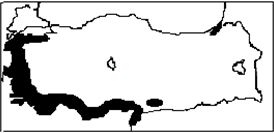 Yukarıdaki Türkiye haritasında taralı olarak gösterilen alanlarda aşağıdaki tarım ürünlerinden hangisi yetiştirilmektedir?A)  Pamuk                                    B)  Zeytin                              C)  ŞekerpancarıD)  Çay                                         E)  Turunçgiller18. İnsanların aşağıdaki madenlerden hangisini kullanmaları diğerlerine göre daha öncedir?A)BakırB)BorC)KromD)TunçE)Altın yana bulunması19. Enerji kaynaklarının bazılarının neden olduğu çevre sorunlarının önemli bir kısmı tüketim aşamasında ortaya çıkan atıklardan kaynaklanır.Buna göre,aşağıdaki enerji kaynaklarından hangisinin atığının çevre kirliliğine neden olduğu söylenemez?A)Petrol                                        B)Kömür                               C)BiyokütleD)Jeotermal                                E)Güneş20. Devlet bazı tarım ürünlerinde kaliteyi korumak ve dış pazarlarda alıcı bulmayı sağlamak için ürünlerin yetiştirileceği alanları belirler ve kontrol eder.Türkiye’de yetiştirilen aşağıdaki  tarım ürünlerinden hangisinde böyle bir uygulama vardır?A) Muz                                          B) İncir                                  C) TütünD) Çeltik                                       E) Üzüm21. Hindistan Dünya pirinç üretiminde ikinci, mercimek üretiminde ise ilk sırada yer almaktadır. Buna rağmen, Hindistan'ın ithal ettiği ürünler arasında pirinç ve mercimek de yer almaktadır.Hindistan'ın pirinç ve mercimek ithal etmesinde, aşağıdakilerden hangisinin etkili olduğu savunulabilir?A) Buğday tüketiminin azalmasınınB) Üretimin ülke ihtiyacını karşılayamamasınınC) Pirinç ve mercimeğin kullanım alanının geniş olmasınınD) Ülkede yetiştirilen pirinç ve mercimeğin kalitesinin düşük olmasınınE) Ülkede meydana gelen sel ve taşkınlarda pirinç ve mercimek tarlalarının zarar görmesinin.22. Türkiye’de nadas uygulamasını azaltmak için öncelikle aşağıdakilerden hangisini yapılmalıdır?A)Sulama imkanları artırılmalıB)Gübre kullanımı artırılmalıC)Nöbetleşe ekim yapılmalıD)Tohum ıslahı yapılmalıE)Destekleme alımı yapılmalı23. Aşağıdakilerden hangisi, Türk kültüründe doğal ortam özelliklerinin etkisine örnek olarak verilebilir?A)Geniş alanlara yayılmış olmasıB) Köklü bir geçmişe sahip olmasıC) İnsan sevgisini esas almış olmasıD) Diğer kültürlerden daha önce yerleşik  hayata geçmeleriE) Düşünce tarzı ile örf ve geleneklerinde bozkırın izlerinin görülmesi24. Aşağıda verilen yerlerin hangisinde bakır madeni çıkarılmaz?A)  Artvin(Murgul)B)  Rize(Çayeli)C)  Elazığ(Maden)D)  Kastamonu(Küre)E)  Muğla(Fethiye)25.  Aşağıdakilerden hangisi ülkemizde, iç kesimlerde sanayinin yoğunlaştığı yerlerden değildir?A) Ankara                                    B)  İskenderun                     C) KayseriD)  Konya                                                    E)  EskişehirBaşarılar Dilerim…